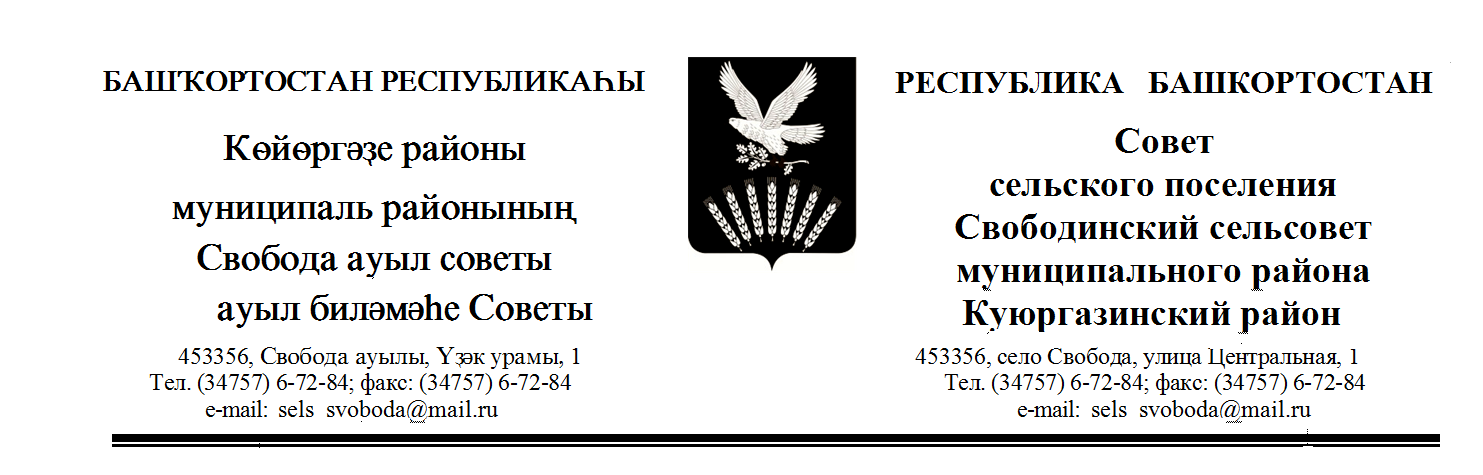         ҠАРАР                                                                                     РЕШЕНИЕс.Свобода			№ 4/32-122 	    	15 декабря 2021 годаО публичных слушаниях по проекту решения Совета сельского поселения Свободинский сельсовет муниципального района  Куюргазинский район   Республики Башкортостан  «О внесении изменений и дополнений в Устав  сельского поселения Свободинский сельсовет муниципального района  Куюргазинский район  Республики Башкортостан» В соответствии со статьей 28 Федерального закона от 06.10.2003 № 131-ФЗ  «Об общих принципах организации местного самоуправления в Российской Федерации» Совет сельского поселения Свободинский сельсовет муниципального района Куюргазинский район Республики Башкортостан, р е ш и л:Назначить публичные слушания по проекту решения Совета сельского поселения Свободинский сельсовет  муниципального района  Куюргазинский район  Республики Башкортостан «О внесении изменений и дополнений в Устав сельского поселения Свободинский сельсовет муниципального района Куюргазинский район Республики Башкортостан» (далее – проект решения Совета)  на 28 декабря 2021 года  14 час 15 мин в здании Администрации сельского поселения Свободинский сельсовет муниципального района  Куюргазинский район Республики Башкортостан  по адресу:  село Свобода, ул.Центральная, д.1Организацию и проведение публичных слушаний по проекту решения Совета возложить на Комиссию по проведению публичных слушаний.Установить, что письменные предложения жителей  сельского поселения Свободинский сельсовет муниципального района  Куюргазинский район  Республики Башкортостан по проекту решения Совета, указанному в пункте 1 настоящего решения, направляются в Совет сельского поселения Свободинский сельсовет муниципального района  Куюргазинский район  Республики Башкортостан    (по адресу: с.Свобода, ул.Центральная, д.1)  в период со дня обнародования настоящего решения в течение 10-ти дней. Обнародовать настоящее решение в здании Администрации сельского поселения Свободинский сельсовет муниципального района Куюргазинский район Республики Башкортостан  по адресу:  село Свобода,ул.Центральная, дом 1Глава сельского поселения  		                                                  Ф.М.Рахмангуловс.Свобода15 декабря 2021 года№ 4/32-122